Bass Experience Day - The Evolution Of BasslinesRock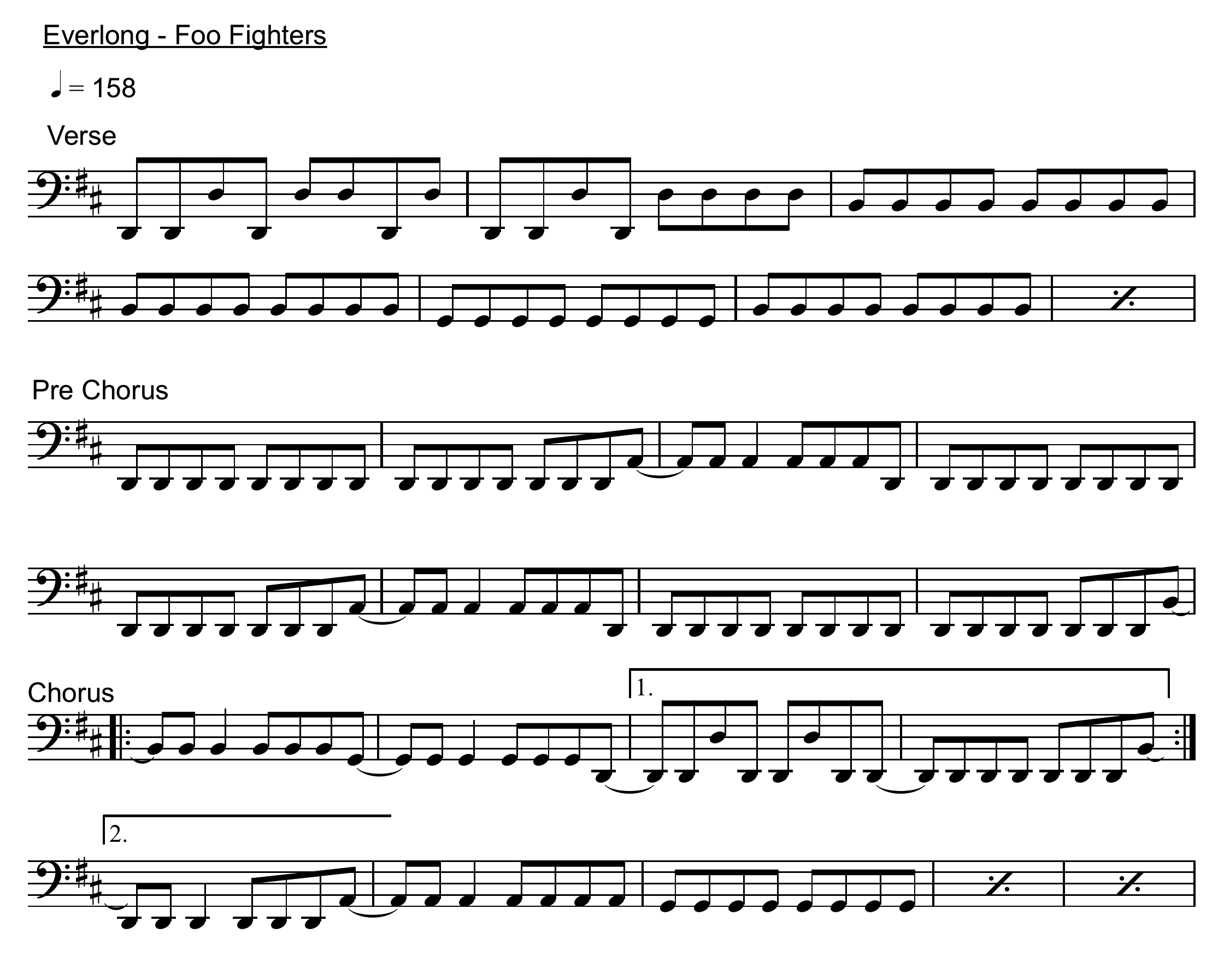 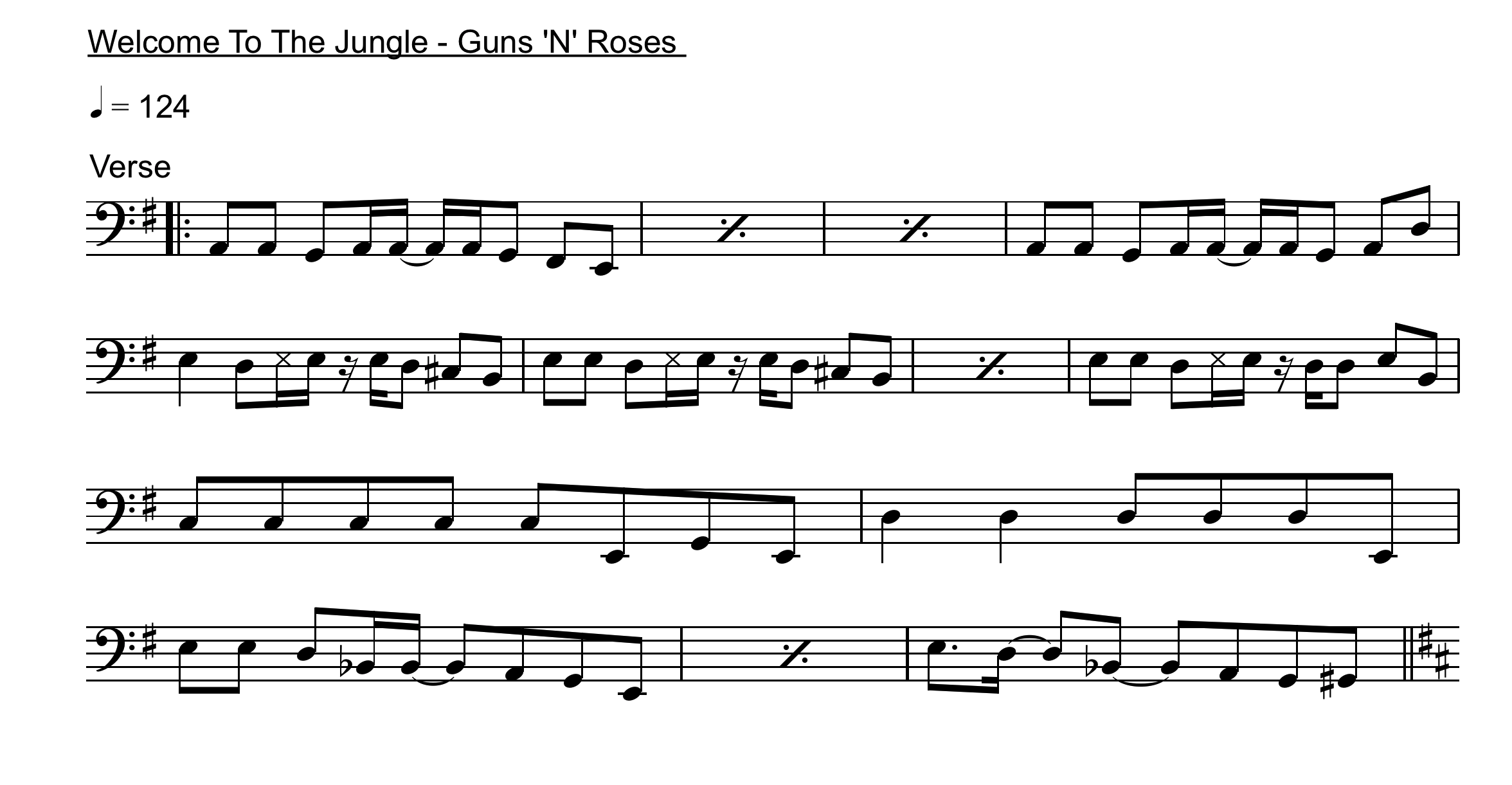 Funk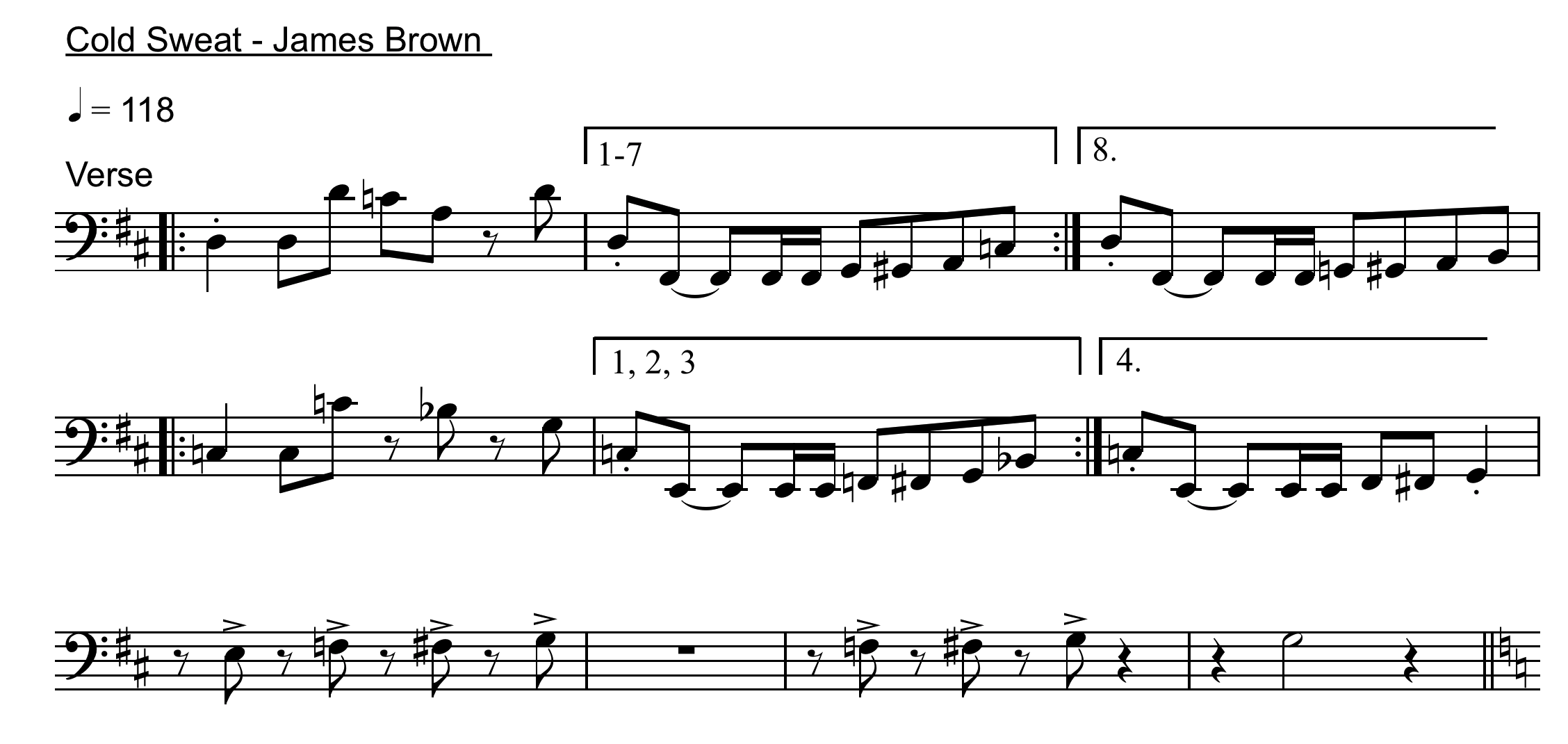 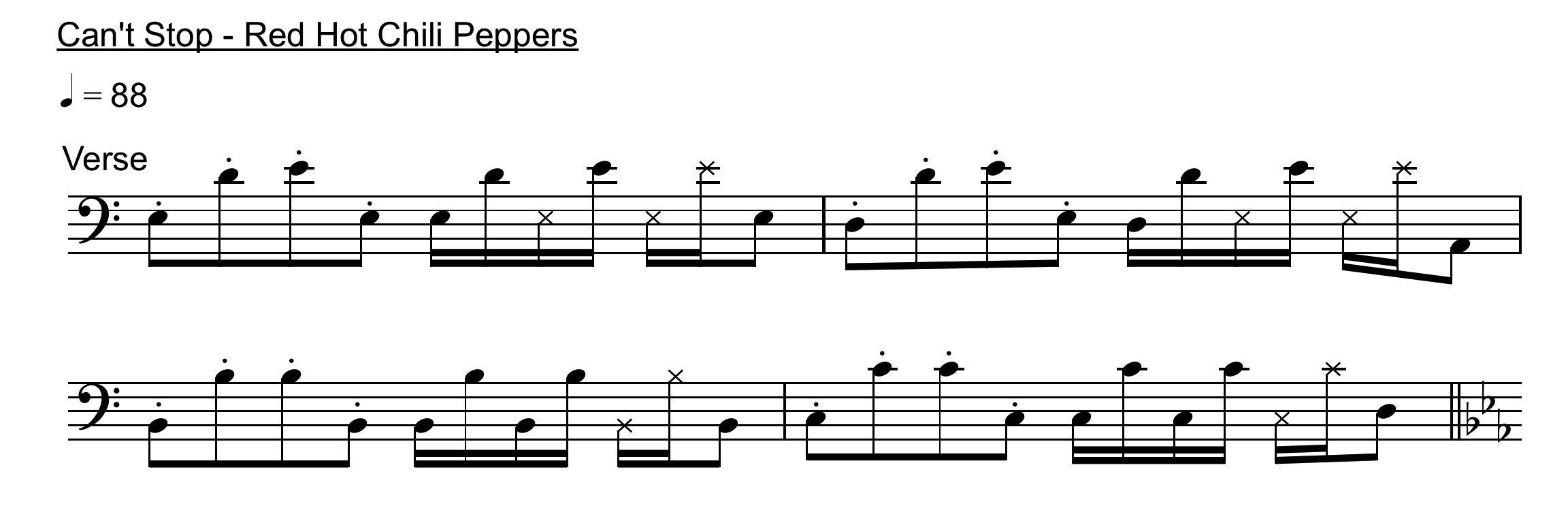 Soul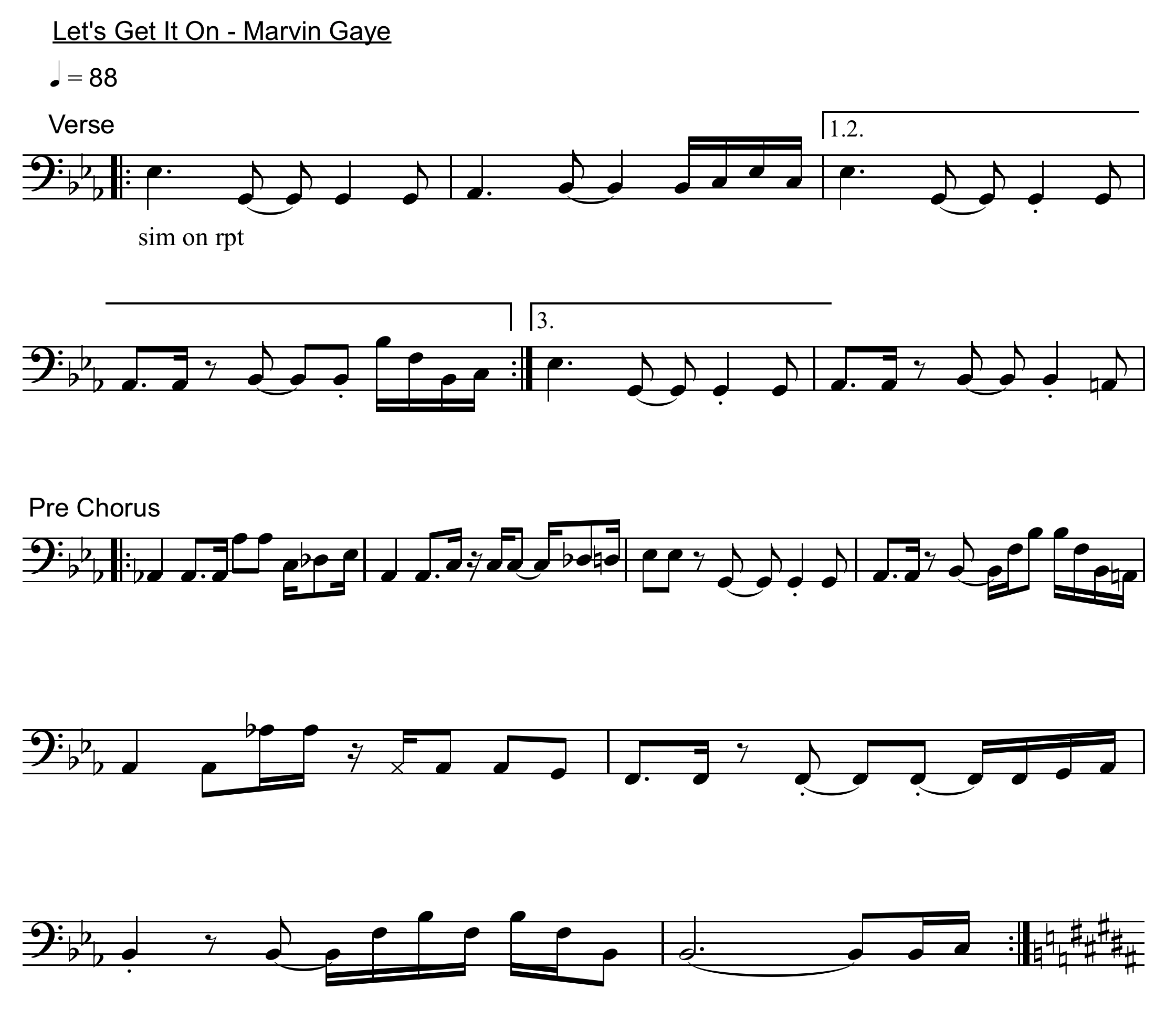 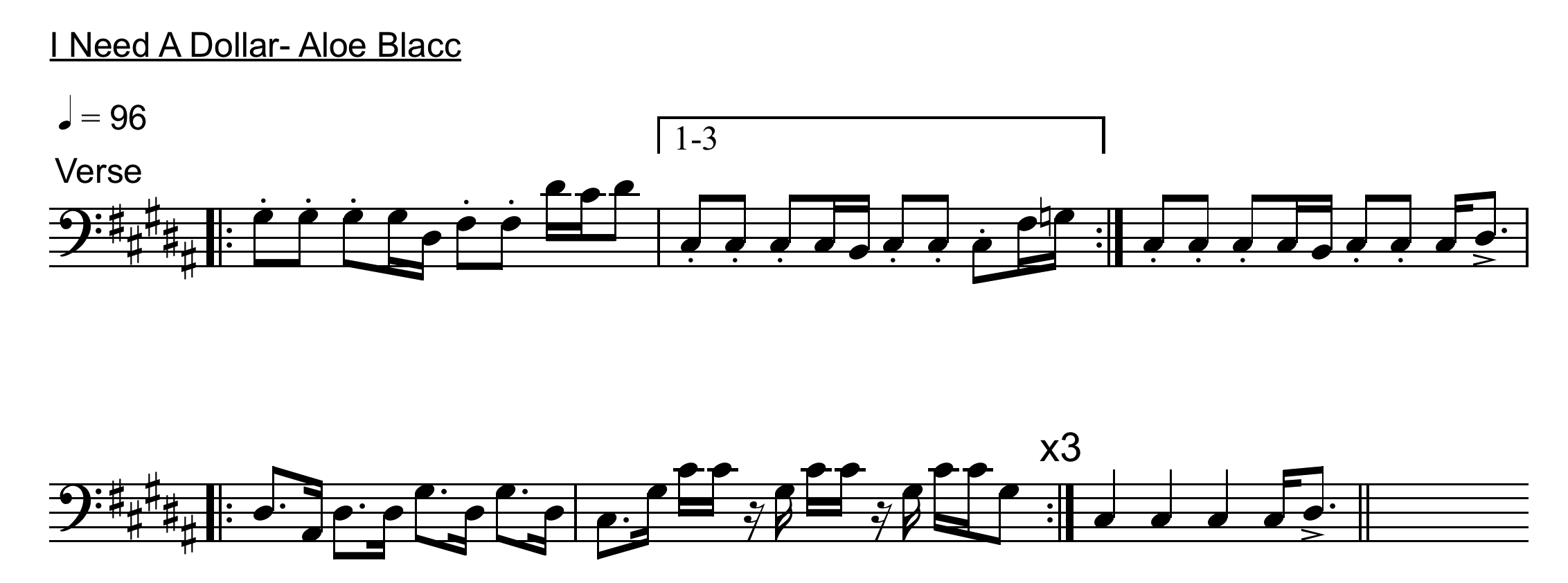 Reggae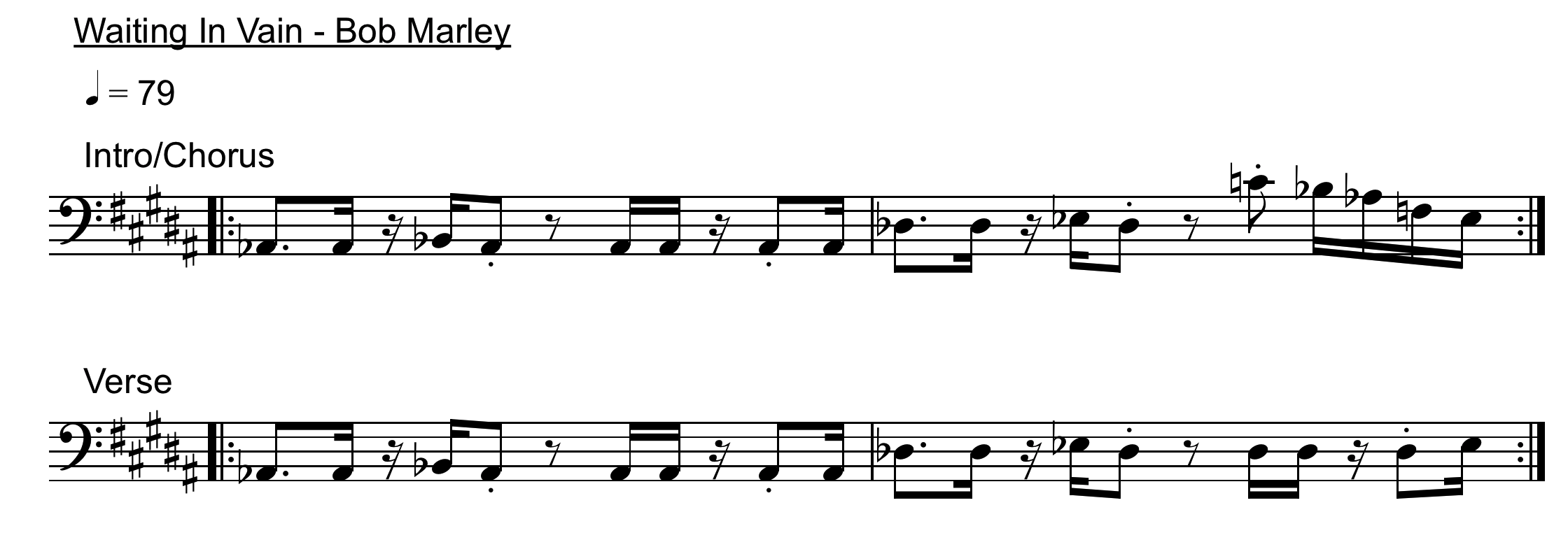 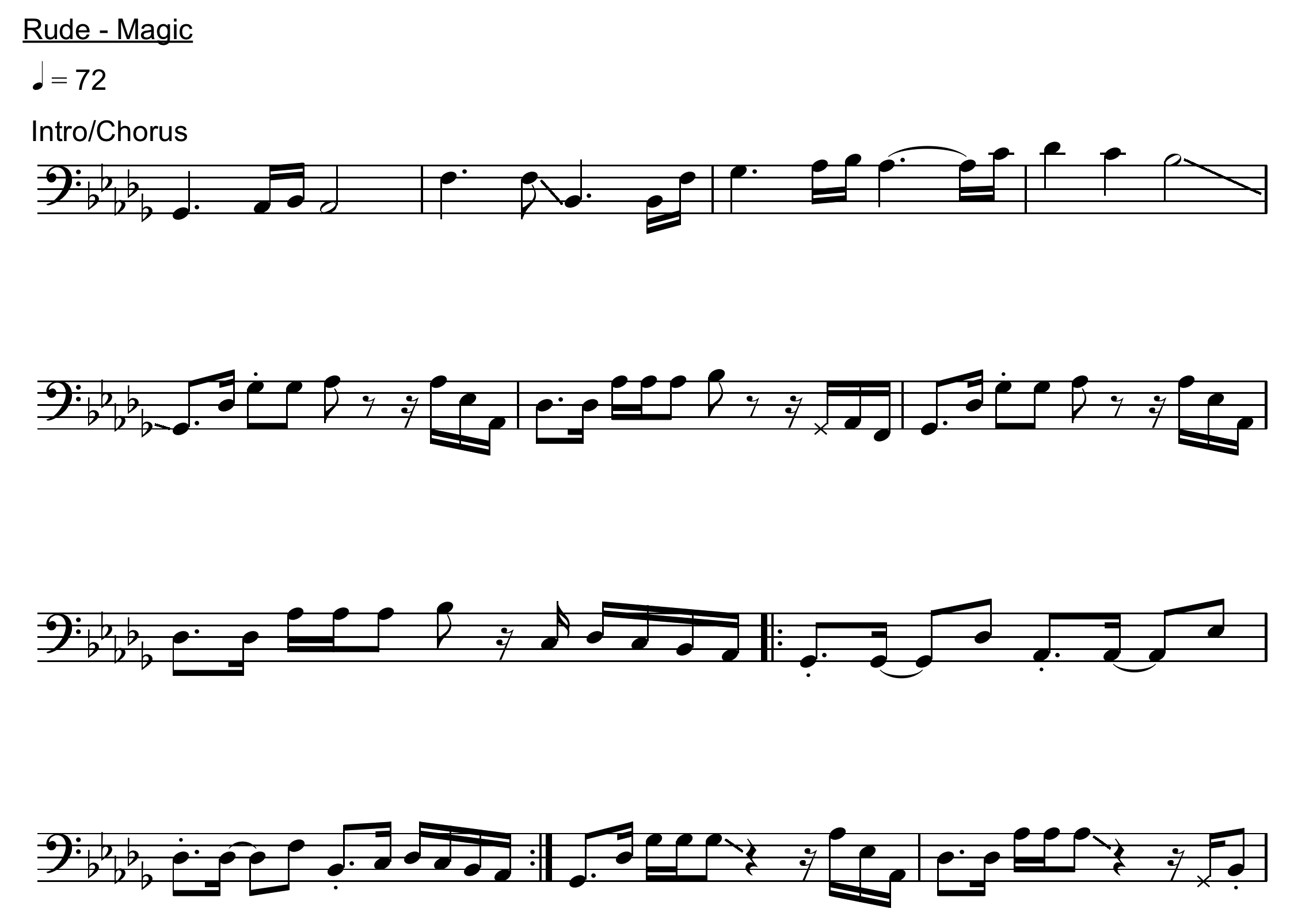 